2019 Annual Archives Summit January 24 and 25, 2019Tempe History Museum Public Meeting Room809 E. Southern Ave, Tempe, AZPlease RSVP to Dennis Preisler at dpreisler@azlibrary.gov or 602 926 3720If you have any questions please contact Dennis Preisler at dpreisler@azlibrary.gov or 602 926 3720.Sponsored by the Arizona Historical Records Advisory Board (AHRAB) Funded by the NHPRC and AZAA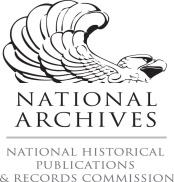 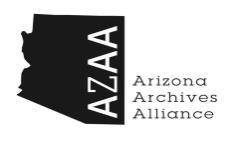 AgendaThursday, January 24, 2019, 8:30 a.m. to 5:00 p.m.Protocols for Native American Archival Materials Information versus KnowledgeCounter Narratives in the Archives Developing RelationshipsFriday, January 25, 2019, 8:30 a.m.-4:45 p.m.The Professional Archives Development ProgramArchives and InternshipsArchives Month Arizona Archives Alliance AHRAB Regrant ProgramGrants and Grant Opportunities